«в регистр»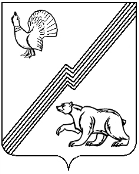 ДУМА ГОРОДА ЮГОРСКАХанты-Мансийского автономного округа-ЮгрыРЕШЕНИЕот 27 марта 2014 года									              № 24О внесении изменений  в Положениеоб Управлении социальной политики администрации города Югорска В целях разграничения полномочий компетенции органов и структурных подразделений администрации города Югорска по решению вопросов местного значения городского округа, на основании Федерального закона от 06.10.2003 № 131-ФЗ "Об общих принципах организации местного самоуправления в Российской Федерации"ДУМА ГОРОДА ЮГОРСКА РЕШИЛА:1. Утвердить изменения в Положение об Управлении социальной политики администрации города Югорска, утвержденное решением Думы города Югорска от 20.12.2013 № 71 (приложение).2. Настоящее решение вступает в силу после его официального опубликования в газете «Югорский вестник».Глава города Югорска                                                                                                      Р.З. Салахов«31» марта 2014 года(дата подписания)Приложениек решению Думы города Югорска      от  27 марта 2014 года №24Изменения в Положение об Управлении социальной политики администрации города ЮгорскаПункт 2.1 раздела 2 изложить в следующей редакции:«2.1. Основной целью деятельности Управления является решение вопросов местного значения:2.1.1. Организация и осуществление мероприятий по работе с детьми и молодежью.2.1.2.  Организация отдыха детей в каникулярное время.2.1.3. Обеспечение условий для развития на территории городского округа физической культуры и массового спорта, организация проведения официальных физкультурно – оздоровительных и спортивных мероприятий городского округа.2.1.4. Организация предоставления дополнительного образования детям.2.1.5. Создание условий для оказания медицинской помощи населению на территории городского округа в соответствии с территориальной программой государственных гарантий бесплатного оказания гражданам Российской Федерации  медицинской помощи. 2.1.6. Разработка и осуществление мер, направленных на укрепление межнационального и межконфессионального согласия, поддержку и развитие языков и культуры народов Российской Федерации, проживающих на территории городского округа, реализацию прав национальных меньшинств, обеспечение социальной  и культурной адаптации мигрантов, профилактику межнациональных (межэтнических) конфликтов в пределах полномочий управления социальной политики.2.1.7. Создание, развитие и обеспечение охраны лечебно-оздоровительных местностей и курортов местного значения на территории  городского округа.».